INSTITUCION EDUCATIVA TECNICA JOAQUIN PARIS IBAGUEAprobada Según Resolución No. 1111 de Diciembre 10 de 2003, Alcaldía de Ibagué,Secretaria de Educación MunicipalPROYECTO DEMOCRACIA  2010ELECCION DEL GOBIERNO ESCOLARIBAGUE 26 DE ENERO  DE 2010PROYECTO DE DEMOCRACIAGOBIERNO ESCOLAR AÑO ELECTIVO  2010	26 DE ENERO DE 2010.INTRODUCCIONComo institución educativa generadora de cambios que conduzcan nuestra sociedad hacia la excelencia, el área de ciencias sociales, con el apoyo de toda la comunidad educativa, realizamos las actividades necesarias para la información, sensibilización y participación de todos los estamentos de la comunidad, para la conformación democrática del Gobierno Escolar, que cumpla con todos los requisitos legales y jurídicos, que permitan la adecuada organización de nuestra institución y a la vez se convierta en un laboratorio real para la adquisición de costumbres y cumplimiento de deberes cívicos que apruebe a los estudiantes en un futuro como competentes ciudadanos.OBJETIVO GENERALFomentar en  todos los integrantes de la Comunidad Educativa Joaquín Paris, la participación democrática y responsable en la selección de los representantes al Gobierno Escolar  y los diferentes órganos democráticos, como un derecho y un deber que le permitan adquirir valores  para aplicar en  su vida como ciudadan@.MARCO JURIDICOLa Ley 115 de 1994 en los artículos 91 y 92, se refiere a la formación de los estudiantes como eje principal de la educación.  Esa formación basada en el acceso a la cultura, la ciencia, para adquirir herramientas que le permitan acceder a la tecnología en el desarrollo individual y social, con sentido ético, moral, ciudadano y religioso para beneficio de Colombia.  La misma Ley en los artículos 142, 143, 144 y 145 precisa la participación democrática de todos los miembros que conforman la comunidad educativa, determinando sus funciones.  El Decreto 1860 por el cual se reglamenta parcialmente la Ley 115 de 1994 (en los aspectos pedagógicos y organizativos); en los artículos 19, 20 21, 22, 23, 24, 25, 26 ,27, 28, 20, 30, 31, y 32, hace obligatorio la elección del Gobierno Escolar.LA COMUNIDAD    	Directivos Docentes     EDUCATIVA      	Docentes que laboran en la institución			Estudiantes matriculados en la instituciónPadres de familia y/ o acudientes de los estudiantes       matriculados en la institución			Egresados“Todos los Miembros de la Comunidad Educativa son competentes para participar en la dirección de las instituciones educativas y lo harán por medio de sus representantes en los órganos del Gobierno Escolar, usando los medios y procedimientos establecidos en le presente decreto”. (1860 -  3 de Agosto de 1994).Consejo Directivo:	Instancia directa de la participación de la   Comunidad   educativa    y  de Orientación  académica  y administra tiva del establecimiento.Órganos del					         Gobierno Escolar		Consejo Académico: 	Instancia superior de participación en Orientación Pedagógica del estable Cimiento.Rector:   	 Representante   Legal del establecimiento   ante Autoridades educativas y ejecutor de las decisiones				                  Del Gobierno Escolar.Los  representantes  en los órganos colegiados  serán  elegidos para periodos anuales, pero continuarán ejerciendo sus funciones hasta cuando sean reemplazados.Integración del consejo Directivo El consejo  Directivo de los establecimientos educativos  estatales estará integrado por:El Rector, quien presidirá y convocará ordinariamente una vez por mes y extraordinariamente cuando lo considere conveniente.Dos representantes del personal docente, elegidos por una mayoría de los votantes en una asamblea de docentes.Dos representantes de los padres de familia elegidos por la Junta Directiva de la Asociación de Padres de Familia.Un Representante de los estudiantes, elegido por el Consejo de Estudiantes, entre los alumnos que se encuentren cursando  el último grado de educación ofrecido por la institución.Un Representante de los exalumnos, elegido por el Consejo Directivo, de ternas presentadas por las organizaciones  que aglutinen la mayoría de ellos o en su defecto, por quien haya ejercido en el año  inmediatamente anterior el cargo de representante de los estudiantes.Un Representante de los sectores productivos, organizados en el ámbito  local o subsidiariamente de las entidades  que auspicien o patrocinen el funcionamiento del establecimiento educativo.  El Representante será escogido por el Consejo Directivo, de candidatos propuestos de las respectivas organizaciones.Dentro de los primeros sesenta días  calendario siguiente al de la iniciación de clases de cada periodo lectivo anual, deberá quedar integrado el Consejo Directivo y  entrar en ejercicio de sus funciones. Con tal fin el rector convocará con la  debida  anticipación, a los diferentes estamentos, para efectuar las elecciones correspondientes.El Representante de los estudiantes será el alumno del último grado que ofrezca el establecimiento y cuyo apellido sea el primero en el orden alfabético.  Como suplente actuará el siguiente en el mismo orden.Los representantes de los padres de familia serán los dos que designe la Junta de Padres de Familia, si existiere.  En los demás casos lo serán el padre  o madre de cada uno de los alumnos más antiguos entre los matriculados.Los representantes de los docentes  serán elegidos por ellos mismos.El representante de los exalumnos  será el designado por la asociación respectiva o en su defecto, el más antiguo que acepte la designación.El representante de los sectores productivos o entidades patrocinadoras sólo actuará en el Consejo Directivo correspondiente al año electivo que se inicie en 1995.Funciones del Consejo DirectivoLas  funciones del Consejo directivo de los establecimientos educativos serán las siguientes:Tomar las decisiones que afecten el funcionamiento de la institución, excepto las que sean competencia de otra autoridad, tales como las reservadas a la dirección administrativa, en el caso de los establecimientos privados.Servir de instancia para resolver los conflictos que se presenten entre docentes y administrativos con los alumnos  del establecimiento educativo  y después de haber agotado los procedimientos previstos en el reglamento o manual  de convivencia;Adoptar el Manual de Convivencia y el reglamento de la Institución.Fijar los criterios para la asignación de cupos disponibles para la administración  de nuevos alumnos.Asumir la defensa y garantía de los derechos de toda la comunidad  educativa, cuando alguno de sus miembros se sienta lesionado.Aprobar el Plan anual de actualización  académica del personal docente presentado por el Rector;Participar en la planeación y evaluación del proyecto educativo institucional, del currículo y del plan de estudios  y sometidos  a consideración de la secretaría de educación  respectiva o del organismo que haga sus veces, para que verifiquen el cumplimiento de sus requisitos   establecidos en la Ley y los reglamentos.Estimular y controlar  el buen funcionamiento de la institución educativa.Establecer estímulos y sanciones para el buen desempeño académico  y social del alumno que han de incorporarse  al reglamento  o manual de convivencia. En ningún caso pueden ser contrarios  a la dignidad del estudiante.Participar en la evaluación de los docentes, directivos, docentes y personal  administrativo de la institución.Recomendar criterios de participación  de la institución en actividades, comunitarias, culturales, deportivas y recreativas.Establecer el procedimiento para permitir el uso de las instalaciones en la realización de actividades educativas, culturales, recreativas, deportivas y sociales de la respectiva comunidad educativa.Promover las relaciones de tipo académico, deportivo y cultural con otras instituciones  educativas y la conformación de organizaciones juveniles.Fomentar la conformación de asociaciones de padres de familia y de estudiantes.Reglamentar los procesos electorales previstos en el presente decreto.Aprobar el presupuesto de ingreso y gastos de los recursos propios y los provenientes de pagos legalmente autorizados, efectuados por los padres y responsables de la educación de los alumnos, tales como derechos académicos, uso de libros de textos y similares yDarse su propio reglamento.					Consejo de PadresOtros organismos			Junta Directiva de ASOPADRESDemocráticos en la			Representantes de cursoInstitución Educativa			Consejo de Estudiantes					Personero de los estudiantes					Comisiones de Evaluación y Promoción					Comisiones de ConvivenciaConsejo de Padres de Familia:El Consejo de padres de familia, como órgano de la asociación de padres de familia, es un medio para asegurar la continua participación de los padres y acudientes en el proceso pedagógico del establecimiento.  Podrá estar integrado por los voceros de los padres de los alumnos que cursan cada uno de los diferentes grados  que ofrece la institución, o por cualquier otro esquema definido en el seno de la asociación.La Junta directiva de la asociación de padres de familia convocará dentro de los primeros treinta días calendario siguientes de la iniciación  de clases del periodo lectivo anual., a sendas asambleas de los padres de familia de los alumnos de cada grado, en las cuales se elegirá para el correspondiente año lectivo a uno de ellos como su vocero.  La elección se efectuará por mayoría de votos  de los miembros presentes, después de transcurrida la primera hora de iniciada la asamblea.Junta Directiva de ASOPADRES.La Asociación de Padres de Familia de una institución la conforman todos los padres, madres y/o acudientes de los  estudiantes matriculados en la institución. Desarrollarán actividades como:Velar por el cumplimiento del PEI para lo cual podrá contar con la asesoría especializada.Promover la conformación del Consejo de Padres como apoyo a la gestión educativa.La Junta Directiva de la asociación de padres de familia existentes en el establecimiento, elegirá dos representantes ante el Consejo Directivo, uno deberá ser Miembros de la Junta Directiva y el otro Miembro del Consejo de Padres de Familia.Representantes de Curso:Serán elegidos por votación mayoritaria en cada curso y por los estudiantes de dicho curso para su acompañamiento estará un docente, quien hará las veces de moderador y relator del evento mediante el diligenciamiento y la firma de las respectivas actas (dicho instrumento será entregado en el momento requerido por el área de ciencias sociales).Funciones del Representante de cursoSer el vocero de las necesidades incomodidades y, propuestas de soluciones que se generen en el curso.Asistir a las reuniones periódicas y participar en forma activa mediante la comunicación  a los demás compañeros de curso sobre los acuerdos, avances y tareas que allí se causen.Promover ante su curso campañas para el mejoramiento institucional.Acompañar activamente al personero en el desarrollo de su proyecto.Participar en los jurados de votación para la elección del personeroColaborar  en el seguimiento a la asistencia a clases de estudiantes y docentes.Colaborar con el apoyo logístico para el desarrollo de los programas y proyectos.Reemplazar a representantes en  caso de ausencia a las reuniones programadas.Ser eje generador para mejoramiento del curso y por ende de la institución.Consejo de EstudiantesEn todos los establecimientos educativos el Consejo de Estudiantes es el máximo órgano colegiado que asegura y garantiza el continuo ejercicio de la participación por parte de los educandos.  Estará integrado por un vocero de cada uno de los grados ofrecidos por el establecimiento o establecimientos que comparten un mismo consejo directivo.Los alumnos del nivel preescolar y de los tres primeros grados del ciclo de primaria , serán convocados a una asamblea conjunta para elegir un vocero único entre los estudiantes que cursan el tercer grado.Corresponde al Consejo de Estudiantes:Darse su propia organización interna.Elegir el representante de los estudiantes ante el consejo directivo del establecimiento y asesorarlo  en el cumplimiento de su representación.Invitar sus deliberaciones a aquellos estudiantes que presenten iniciativas sobre el desarrollo de la vida estudiantil  y las demás actividades afines o complementarias con las anteriores que le atribuya el manual de convivenciaEL PERSONERO DE LOS ESTUDIANTESEl artículo 94 de la Ley 115 de 1994 dice: “TODO ESTABLECIMIENTO DE EDUCACION BASICA Y MEDIA ELEGIRA UN PERSONERO (A) QUE SERA ESTUDIANTE DEL ULTIMO GRADO QUE OFREZCA LA INSTITUCIÓN.  SU ELECCIÓN SERÁ POR VOTO POPULAR DE TODOS LOS ESTUDIANTES MATRICULADOS  EN LA INSTITUCIÓN QUE TENGAN UNA EDAD IGUAL O MAYOR 7 AÑOS.  EL PERIODO DE EJERCICIO DE DICHO PERSONERO (A), ES DE UN AÑO ESCOLAR”.El Decreto 1860 de 1994 reglamentó la elección del Personero de los estudiantes y determinó sus funciones así:Promover el cumplimiento de los deberes y derechos de los estudiantes.Recibir las inquietudes de los estudiantes que conduzcan  a mejorar el ambiente académico, disciplinario y organizacional de la institución.Presentar (ante la instancia correspondiente)  solicitudes y sugerencias que faciliten el cumplimiento de deberes y derechos de los estudiantes.Adelantar campañas y actividades que redunden en la formación integral de los estudiantes: aseo y manejo de desechos, sentido de pertenencia con la institución, porte adecuado del uniforme, cumplimiento del pacto de convivencia, adopción de valores espirituales y de comportamiento social.Programar periódicamente reuniones con el Consejo de Estudiantes para escuchar  sugerencias, inconformidades y darles el trámite correspondiente.PERFIL DEL PERSONER@ DE LOS ESTUDIANTES DE LA INSTITUCION EDUCATIVA TECNICA JOAQUIN PARIS DEL MUNICIPIO DE IBAGUEEstar matriculado y cursar el grado onceSer estudiante de la institución con una antigüedad mínima de tres años.Tener  una hoja de vida intachable, tanto académica como disciplinariamente.Tener sentido de pertenencia con la institución y liderazgo positivo.Presentar un proyecto claro y viable para realizar durante el año y cuyo objetivo sea la promoción de deberes y derechos de los estudiantes.Tener capacidad de convocatoria, delegar funciones y trabajar en equipo.Ser proactiv@ propositit@ y con capacidad para programar, realizar y evaluar las actividades.CRONOGRAMA DE ACTIVIDADES PARA LA ELECCION Y CONFORMACION DEL GOBIERNO ESCOLAR Y OTROS ORGANOS DEMOCRATICOS DE LA INSTITUCION PARA EL AÑO 2010.FIESTA DEMOCRATICA. VIERNES 26 DE FEBRERO.ELECCION DEL PERSONER@ DE LOS ESTUDIANTESAÑO LECTIVO 20106:30 a 8:45 A.M. Reunión de los docentes con el Rector. 9:00 a 9:10 a.m. Posesión de los Jurados en su respectiva mesa, Himno Nacional y apertura de los comicios para la elección del Personer@ de los Estudiantes 2010.9:10 a 11:00 a.m.  Desarrollo de las votaciones. Los estudiantes lo harán por cursos  (según programación adjunta), y se retiran a sus casas de preescolar a novenos. Los estudiantes de Décimo y Once permanecen en la institución para la culminación del evento.11:00 a.m. Cierre de las votaciones.11:00 a 11:30 a. m. Escrutinios en cada mesa, organización de los votos para archivar y diligenciamiento de las actas respectivas.11:45 a.m. Llegada de coordinadores, Docentes, Jurados, y  Testigos Electorales, a la sede central, quienes traerán la papelería correspondiente, correctamente diligenciada y los votos organizados para archivar.11:45 a.m. a 12:00m. Tabulación pública de los resultados con una auditoria previa ejercida por el curso décimo.12:05 p.m. Publicación de resultados,  entrega de un cartel para cada sede con el resumen total de resultados y proclamación del Personer@ de los Estudiantes electo para el año 2010.            12:15 p.m. Posesión del personer@ de los estudiantes para el año 2010.LOGISTICA PARA EL VIERNES 26 DE FEBRERODE 2010. DIA DE ELECCION DEL PERSONER@ DE LOS ESTUDIANTESLas mesas de votación estarán ubicadas en cada sede, como a continuación se describe:Sede “Sagrado Corazón de Jesús” 		5 mesas.	De la  la 5.Sede “Centro Piloto”                                   	5 mesas. 	De la  6 a la 10.Sede “Club de Leones”                                 2 mesas	            De la  11 a la 12Sede “Central”                                               22mesas.  	De la 13 a la 22TOTAL MESAS INSTALADAS               34.EN CADA MESA SE UBICARAN COMO JURADOS: UN DOCENTE, O ADMINISTRATIVO, 2 REPRESENTANTES DE LOS CURSOS QUE ALLI SUFRAGAN Y TRES  ESTUDIANTES DE GRADO 11. Los jurados asignados están en el listado adjunto.LOS ESTUDIANTES DEL CURSO 9.02 ELABORARAN LAS 22 URNAS, FORRADAS EN PAPEL SEDA, FORMANDO LA BANDERA DE COLOMBIA, Y SERAN ENTREGADAS EN CADA SEDE EL JUEVES 18 DE FEBRERO EN HORAS DE LA  MAÑANA CON TODA LA PAPELERIA REQUERIDA PARA EL EVENTO.LOS ESTUDIANTES DEL CURSO 1001  ORGANIZARAN LA SEDE CENTRAL UNA VEZ TERMINADO EL EVENTO. Los estudiantes del curso 1002 y 1003 serán los Testigos Electorales y se desplazaran a las sedes luego de votar en su mesa respectiva. En cada sede hay  un Docente, integrante del área de Ciencias Sociales, encargado de coordinar, atender y solucionar dificultades que se puedan presentar. También elaborará una matriz de resultados parciales de la sede, con el fin de agilizar el proceso final.COORDINADORES DE SEDE PARA LA ELECCION DEL PERSONERO@ DE LOS ESTUDIANTES 2010.Sede “Sagrado Corazón” 	Profesora Olga Martínez.Sede “Centro Piloto”           	Profesora María Helena Gaitán de Cáceres.Sede “Club de Leones”	Profesora Soledad Valencia..Sede  Central                        	Profesoras: Jenny Quintero, Nelly Martínez, Helena           Cañón, Francisco Clavijo y  Ángela Forero.Compañeros docentes: somos  pieza fundamental en el proceso educativo y para la formación de los niños, niñas y jóvenes. El éxito o fracaso de cualquier actividad depende del entusiasmo, sentido de pertenencia y el compromiso con que realicemos nuestro trabajo. La mayor recompensa es la satisfacción del deber cumplido con excelencia.  Este proyecto es transversal y seremos todos los miembros de la comunidad educativa Joaquín Paris, los galardonados con este logro.	ACTA DE ASIGNACIÓN DE NÚMEROS PARA LOS CANDIDATOS A LA PERSONERÍAIbagué, febrero 16 de 2010 Siendo las 3:10 p.m. nos reunimos los docentes del área de ciencias sociales en la oficina de Coordinación del especialista Henry Lara González, para realizar el sorteo del número correspondiente al tarjetón para la elección del personero estudiantil del año lectivo 2010 de la institución IET Joaquín París previo a la presentación de sus propuestas de trabajo y verificación de  haber sido inscritos sus nombres a la candidatura de PERSONERÍA ESTUDIANTIL 2010.Se postularon los estudiantes: JHON ALEXÁNDER SÁNCHEZ OSPINAYESID MAURICIO VILLANUEVA VÁSQUEZ.Luego del sorteo por escogencia de número dentro de una bolsa plástica, se alcanzó el siguiente resultado.Número 1 para el tarjetón: JHON ALEXÁNDER SÁNCHEZ OSPINANúmero 2 para el tarjetón: YESID MAURICIO VILLANUEVA VÁSQUEZEl diseño aprobado para el tarjetón es el siguiente: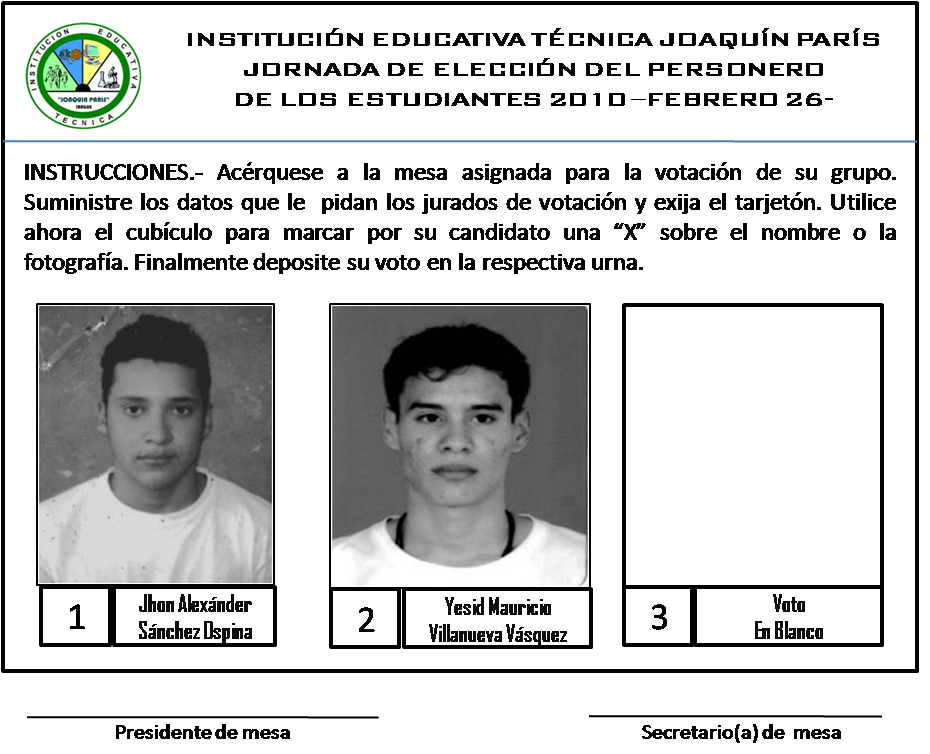 ACTA Nº 1FECHA:                           	9 de Febrero de 2010ASISTENTES: 		Todos los decentes adscritos a la institución.OBJETIVO:     	Nombramiento de los representantes de área para                conformar el Consejo Académico 2010LUGAR:                               Auditorio de la sede central.ORDEN DEL DIA:Llamado a lista y comprobación de quórum.Organización por áreas.Elección de representantes de cada área y suplentes.Aceptación del cargo.En constancia se firma como aparece en el documento individual de cada área a los 13 días del mes de Enero de 2010.ACTA  Nª 2FECHA:		21 de Febrero de 2010.ASISITENTES:	Padres de Familia y/o acudientes de los estudiantes matriculados                       para cada grado en el 2010. Docentes Directores de los curso, Rector y Coordinadores.OBJETIVO:	Elección de dos representantes de los padres de familia de cada curso, para asistir a la reunión de delegados y conformar el Consejo de Padres de Familia de la Institución Educativa Técnica Joaquín París para el año 2010. LUGAR	Auditorio Sede Central.ORDEN DEL DIA:	Saludo y presentación de la agenda por el Señor Rector de la Institución Alberto Nieto Cabezas.Explicación sobre las funciones y la importancia de participar en la administración y organización de la institución.Organización de los asistentes por curso para la postulación y elección de los representantes.Los representantes elegidos se reúnen con los directores de curso para aclarar dudas sobre las funciones a desarrollarLas reuniones se realizaron cumpliendo estrictamente el cronograma fijado con antelación y que reposa en este documento.Los Representantes  y su suplente elegidos por cada curso son:  En constancia firman en Ibagué, en la fecha que se realizó la reunión de cada curso,  en los correspondientes anexos que sirven de soporte para la presente acta.Alberto Nieto Cabezas.         Henry Lara González         Nancy Gualtero CedanoRector.				Coordinador 		        Coordinadora.   	       Graciela Otálora de RodríguezCoordinadora.ACTA Nº 3FECHA:		2 de Febrero de 2010.OBJETIVO:	Presentación, discusión y aprobación del Proyecto de Democracia para el año2010.ASISTENTES:	Rector, Coordinadores y Jefe de área de Ciencias sociales como representante del área y vocero autorizado para presentar y socializar dicho proyecto.LUGAR:	Rectoría de la Institución.ORDEN DEL DIA.Confirmación de asistencia. Lectura y análisis del proyecto.Discusión, propuestas y cambios pertinentes.Aprobación, firma  del cronograma de actividades para el Proyecto de Democracia 2010,  e inclusión del mismo en el cronograma general de la Institución Educativa Técnica Joaquín París  Reunidos en el despacho de la rectoría, el Rector, Coordinadores y la representante del  Área se Ciencias Sociales, se procedió a la lectura y análisis del proyecto realizado por el grupo de docentes quienes allí aparecen como integrantes.Se consideró viable y acorde a nuestras circunstancias, se procedió a revisar los requerimientos logísticos y se aprobó por unanimidad, indicándosele al Coordinador Henry Lara González, para que se incluya en el cronograma general institucional, y se proceda a su socialización y publicación con todos los miembros de la comunidad educativa  parisense.En constancia se firma en Ibagué a los 26 días del mes de Enero de 2010, por quienes en ella intervinieron  Alberto Nieto Cabezas.                                 Henry Lara González.        Rector.	                                Coordinador. Nancy Gualteros   Cedano. Coordinadora.Graciela Otálora de Rodríguez	                                Coordinadora..	                                    Área de Ciencias SocialesACTA Nº 4FECHA:			15 de Febrero de 2010.ASISTENTES:		Estudiantes y docente director de cada curso.OBJETIVO:			Elección del representante de los estudiantes por 	Curso y su respectivo suplente.LUGAR:			Aula asignada a cada curso. Al primer periodo de 				Clases en su respectiva jornada. ORDEN DEL DIALlamada a lista y confirmación del quórum.Socialización de los requisitos y compromisos del representante de curso y de su suplente que aparecen en el proyecto de Democracia para el año 2010.Postulación de candidatos. Escrutinio  de votos y proclamación del representante elegido en cada curso y su respectivo suplente.Palabras de aceptación del cargo por los estudiantes elegidos.Los resultados generales fueron:Todas las actas aparecen firmadas por los estudiantes del respectivo curso, y reposan en este documento como soporte.ACTA Nº 6INSTITUCIÓN EDUCATIVA JOAQUÍN PARÍSCONSEJO DE PROFESORESJORNADA DE LA MAÑANAACTA DE ELECCIÓN DE DELEGADO DE LOS PROFESORES JORNADA DE LA MAÑANA Y TARDE AL CONSEJO DIRECTIVO DE LA INSTITUCIÓN AÑO 2010Siendo las 7:00 de la mañana el martes 9 de febrero de 2010, nos reunimos en el aula múltiple de la Institución Educativa Joaquín París los Coordinadores: Lara González Henry, Otálora Castellanos Graciela y los docentes: CARDOZO ESPINOSA LUZ ANGÉLICA, MENDOZA MARTÍNEZ PABLO, FORERO MONTERO ÁNGELA HELIODORA, CAÑON SALINAS HELENA, CASTELLANOS SÁNCHEZ MARIA HELENA, RUIZ OLAYA JAIRO ELEUTERIO, SEPÚLVEDA DE RAMOS LUZ STELLA, LEAL FRANCO MERCEDES, SAAVEDRA MORENO CONSTANZA LÍA, PUENTES ALARICO, NAVARRO CASTRO GLORIA AMPARO, TURIZO TURIZO ÁLVARO MANUEL, ZÁRATE MURILLO MILÁN EDUARDO, GONZÁLEZ GUZMÁN LUZ MARY, LÓPEZ CARDOZO MARTA PATRICIA y  ESCOBAR PERDIGÓN JULIO CÉSAR, VARÓN ORJUELA ALBA LUCÍA, GÓMEZ AMPARO, MARTÍNEZ GARCÍA NELLY, MUÑOZ ÑUNGO ONEIDA, CLAVIJO FRANCO OLGA MARÍA, QUINTERO ALDANA YENNY MARÍA, CLAVIJO MODESTO JOSÉ FRANCISCO, CEDIEL HERNÁNDEZ CARLOS JULIO,  RUBIO GUTIÉRREZ JOHN RAMIRO, DELGADO MAYA ÓSCAR,  para elegir un delegado por estas  jornadas para representar los docentes ante el consejo directivo Institucional.AGENDAInstalación y reglas a seguirPostulacionesElecciónFinalizaciónTomando el mando de la reunión, El coordinador Lara González procedió:AL PUNTO PRIMERO en donde se explicó el objetivo de la reunión y se acordó el procedimiento de la elección, mientras que la Coordinadora Otálora Castellanos oficiaba de secretaria Adoc. AL PUNTO SEGUNDO, se procedió a las postulaciones que recayeron en la Los Docentes JULIO CESAR ESCOBAR PERDIGON y OSCAR DELGADO MAYA, Los Docentes JULIO CESAR ESCOBAR PERDIGON, ANGELICA CARDOZO, declinaron la postulación aduciendo situaciones personales. Así que el Docente OSCAR DELGADO MAYA accedió a la postulación con el propósito de dar continuidad a un proceso de gestión que desde el Consejo Directivo vienen adelantando los integrantes anteriores; además de sus cualidades que fueron previamente destacadas por varios de sus Compañeros.AL PUNTO TERCERO  se procedió a elegir levantando la mano al solicitar la votación, a lo cual respondieron por unanimidad el total de los profesoresLa votación quedó así:OSCAR DELGADO MAYA: 	 VOTOSNO VOTANTES:	0		DELEGADO por la Básica y Media Técnica año 2010: OSCAR DELGADO MAYA  cel. 3002097423AL PUNTO CUARTO, habiéndose agotado la agenda, se  procedió a reunión por aéreas para la conformación del consejo AcadémicoA las 12 Meridiano  finalizó la reunión.Constancia firmada por los docentes:CARDOZO ESPINOSA LUZ ANGELICA                             MENDOZA MARTINEZ PABLO 	FORERO MONTERO ANGELA HELIODORA	                CAÑON SALINAS HELENA	CASTELLANOS SANCHEZ MARIA HELENA	                RUIZ OLAYA JAIRO ELEUTERIO	SEPULVEDA DE RAMOS LUZ STELLA		                LEAL FRANCO MERCEDES	SAAVEDRA MORENO CONSTANZA LIA	                PUENTES ALARICO	NAVARRO CASTRO GLORIA AMPARO	               TURIZO TURIZO ALVARO MANUEL	ZARATE MURILLO MILAN EDUARDO		              GONZALEZ GUZMAN LUZ MARY	LOPEZ CARDOZO MARTA PATRICIA		              MARTINEZ GARCIA NELLYVARÓN ORJUELA ALBA LUCÍA                                   GÓMEZ AMPARO  MUÑOZ ÑUNGO ONEIDA                                  CLAVIJO FRANCO OLGA MARÍA                         QUINTERO ALDANA YENNY MARÍA            CLAVIJO MODESTO JOSÉ FRANCISCO         CEDIEL HERNÁNDEZ CARLOS JULIO         RUBIO GUTIÉRREZ JOHN RAMIRO           DELGADO MAYA ÓSCAR                          LÓPEZ CARDOZO MARTA PATRICIAOTÁLORA CASTELLANOS GRACIELA		            LARA GONZÁLEZ HENRYCOORDINADORESACTA Nº 7FECHA:			19 de Febrero de 2010.OBJETIVO:			Elección de los dos padres de familia como 				Representantes al Consejo Directivo 2010,							y, elección del Consejo de Padres de FamiliaASISTENTES:			Delegados de los padres de familia de los                                               	Estudiantes matriculados en la Institución                                                                             	 Educativa Técnica Joaquín París. Coordina el 	Rector y los Coordinadores.           LUGAR:	Auditorio Sede Central. 						          ORDEN DEL DIA.Llamada a lista y confirmación de quórum.Organización de los representantes por grado.Postulación de candidatos para representantes al Consejo de Padres por gradoConformación del Consejo de Padres 2010. Elección de los representantes de Padres de Familia al Consejo Directivo 2010.Proposiciones y varios.          Evacuado el orden del  día, el Consejo de Padres quedó integrado como aparece en el próximo cuadro resumen y se sustenta con las firmas y el control de asistencia de los  representantes de los padres de familia que asistieron a la Asamblea de delegados.Fueron elegidos como representantes al Consejo Directivo 2010PRINCIPALESSUPLENTES A Través de la rectoría se dio a conocer dos proposiciones de los estudiantes sobre la adopción de un uniforme especial, que fue negada por los padres. En Constancia Firman quienes asistieron a la reunión.Alberto Nieto Cabezas	Ana Francisca Sánchez.         Rector						Coordinadora.ACTA Nº 5FECHA:		20 de Febrero de 2010.OBJETIVO:		Conformación del Consejo de Estudiantes 2010.ASISTENTES:	Representantes de Curso y sus Suplentes elegidos el 2 de Febrero de 2010.LUGAR:	Auditorio Sede Central.ORDEN DEL DIA.Llamada a lista y confirmación del quórum.Ubicación de los representantes por grados.Explicación y aclaración del objetivo, funciones e importancia que tiene en la institución los integrantes del Consejo de Estudiantes.Votación interna entre los representantes y suplentes de los cursos de cada grado para elegir el representante y suplente al Consejo de Estudiantes.Conformación del Consejo de Estudiantes.Posesión del Consejo de Estudiantes.Himno Nacional de Colombia.Marcha final.Cumplido el desarrollo del orden del día, el Consejo de Estudiantes para el 2010, quedó integrado por los siguientes estudiantes:En constancia se firma en Ibagué,  a los 20 días del mes de Febrero de 2010, por los estudiantes que en ella participaron y las docentes coordinadoras en cada sede y miembros del equipo que coordina el Proyecto Democracia 2010.María Helena Gaitán de Cáceres.			Docente Sede Centro piloto			Olga María Martínez Simanca.	Ángela Forero Montero.Docente Sede Sagrado Corazón.	Docente Sede Central.SEDE SAGRADO CORAZON DE JESUSM ESA  Nº  1  : VOTAN LOS ESTUDIANTES QUIENES CURSAN EL GRADO QUINTO.   El  Jurado de  Votación para esta mesa:     Laura  Geraldine Saenz Silva, Katherin Andrea  Sánchez, Varón  Ramirez Ingrid Lorena,Trujillo Mendez Faubricio,Vega Castro Leidy Alexandra.MESA Nº  2: VOTAN LOS ESTUDIANTES QUIENES CURSAN EL GRADO CUARTO.	 El Jurado  de  Votación para esta mesa: Arrollo Castro Tania Alejandra, Rodríguez Lacado Laura Jimena,Aguja Ricaurte Leidy Johanna,Arias González Carlos Alberto,Avendaño Vargas Yuly Katherine.MESA Nº 3: VOTAN LOS ESTUDIANTES QUIENES CURSAN EL GRADO TERCERO. El Jurado de  Votación para esta mesa:Giovsanny  Hernando Ortiz, María Lizeth Sánchez Capera, Varela Cabezas María Alejandra, Tovar Gómez Julián Esteban, Vargas Silva Gustavo Adolfo.MESA Nº 4: VOTAN LOS ESTUDIANTES QUIENES CURSAN EL GRADO SEGUNDO. El Jurado  de  Votación para esta mesa: Romero Palma Valentina Laura,  Karen Yulueth Cardozo García, Vargas Rojas Gerhardin Kamila, Suárez Campos Juan Carlos, Tolosa Guerrero Luisa Fernanda.MESA Nº 5 VOTAN LOS ESTUDIANTES QUIENES CURSAN EL GRADO PRIMERO.	El   Jurado de  Votación para esta mesa:Hanlly Tatiana Villalba Delgado,Vallenjo Arango Rubén Darío,Avila Kelly Tatiana,Avila Carvajal Nestor Ivan, Alvarado Galvez Andrés Felipe.LOS INTEGRANTES DEL JURADO VOTAN EN LA MESA DONDE SE ENCUENTRAN PRESTANDO SUS SERVICIOS E INCLUYEN SUS NOMBRES Y APELLIDOS COMPLETOS EN EL LISTADO.SEDE ANTONIO NARIÑO.MESA Nº 6 :  VOTAN LOS ESTUDIANTES QUIENES CURSAN EL GRADO QUINTO.   El  Jurado de  Votación para esta mesa:	Karen Yulieth Bocanegra, Angie Paola Buriticá,Alvarez Jojoa Norman Stephan,Barragán Mora Zaidy Dayanna, Borbón Torres Emily.MESA Nº 7  VOTAN LOS ESTUDIANTES QUIENES CURSAN EL GRADO  CUARTO.   El  Jurado de  Votación para esta mesa:   Escobar R. Daniela, Brayan Felipe García, Borja Niyireth,Barrero Patiño Claudia Patricia, Amortegui Calderón Jessica Alexandra.MESA Nº 8:  VOTAN LOS ESTUDIANTES QUIENES CURSAN EL GRADO  TERCERO.  Son Jurado de  Votación para esta mesa:  Jhonny Alexander Galindo, Jainna Alejandra Herrera, Triana Guerra Mabel Paola, Ruíz Cubides Ivinne Soraya,Tellez Repizo Karen LorenaMESA Nº 9:    VOTAN LOS ESTUDIANTES QUIENES CURSAN EL GRADO  SEGUNDO.   El Jurado de  Votación para esta mesa: Loaiza Varón Angie Alexandra, Toro gaviria Erika Fernanda,Suárez Sotelo Jessica Marisol,Ruíz Aguirre Edwin Orlando, Solanilla Barrios Julieth Paola.MESA Nº 10: VOTAN LOS ESTUDIANTES QUIENES CURSAN EL GRADO  PRIMERO.   El  Jurado de  Votación para esta mesa: Vargas Cortés Harold Steven, Quiñones Rincón Juan Sebastian, Collazos Tafur John Arlet, Bohorques Vargas Jeisson Aldemar, Arévalo Róa Juan Camilo.LOS INTEGRANTES DEL JURADO VOTAN EN LA MESA DONDE SE ENCUENTRAN PRESTANDO SUS SERVICIOS E INCLUYEN SUS NOMBRES Y APELLIDOS COMPLETOS EN EL LISTADO.SEDE CENTRO PILOTOMESA Nº 11: VOTAN LOS ESTUDIANTES QUIENES CURSAN EL GRADO  QUINTO.   El  Jurado de  Votación para esta mesa: Vallejo Tirado Ruben Darío, Falla Murillo Daniela, Cubides Suárez Tito Noel, Bolivar Salazar Juan Carlos, Bermudez Rodriguez Karen Yuliet. Profesora MESA Nº 12: VOTAN LOS ESTUDIANTES QUIENES CURSAN EL GRADO  CUARTO.   El  Jurado de  Votación para esta mesa:  Conde Cruz Aldemar, Espinosa Fernandez Ana Melissa, Díaz Monroy Antonio José, Cabrera Chitiva Fabian Andrés, Casas Díaz Gisella.MESA Nº 13: VOTAN LOS ESTUDIANTES QUIENES CURSAN EL GRADO  TERCERO.   El Jurado de  Votación para esta mesa: Jaramillo Avila Lizath,Morales Villalobos Paola,Suárez Daza Maryi Natalia, Rojas Navarro Andrea Stefania, Silva Herrera Brayan Alexis.MESA Nº 14: VOTAN LOS ESTUDIANTES QUIENES CURSAN EL GRADO  SEGUNDO.   El Jurado de  Votación para esta mesa: Hinestroza Adrian, Prada Lozano Wilmer Stiven, Farias Vargas Cindy Carolina, Rodriguez Pérez María Camila, Sandoval Echavarría Juan David. MESA Nº 15: VOTAN LOS ESTUDIANTES QUIENES CURSAN EL GRADO  PRIMERO.  El Jurado de  Votación para esta mesa: Jordy Javier Céspedes, Maryuri Cirlen Avilés López, SILVA herrera Cindy, Rivera Franco  Yenny Lorena, Romero Cortés Jenifer Alexandra. LOS INTEGRANTES DEL  JURADO VOTAN EN LA MESA DONDE SE ENCUENTRAN PRESTANDO SUS SERVICIOS E INCLUYEN SUS NOMBRES Y APELLIDOS COMPLETOS EN EL LISTADO.SEDE CLUB DE LEONESMESA Nº 16: : VOTAN LOS ESTUDIANTES QUIENES CURSAN EL GRADO  SEGUNDO.  El  Jurado de  Votación para esta mesa:  Gómez Prada Julian Felipe, Caro Preston Fredy Alberto, Castañeda Hernandez Yineth Viviana, Profesora  Soledad Valencia Gómez.MESA Nº 17: VOTAN LOS ESTUDIANTES QUIENES CURSAN EL GRADO  PRIMERO.  El  Jurado de  Votación para esta mesa:  Romero Romero Katerine Joana, Rincón Rayo Edna Rocío, Cortés Rodríguez Brayan Alexis, profesora Martha Nubia Feria de Camacho. LOS  INTEGRANTES DEL JURADO VOTAN EN LA MESA DONDE SE ENCUENTRAN PRESTANDO SUS SERVICIOS E INCLUYEN SUS NOMBRES Y APELLIDOS COMPLETOS EN EL LISTADO.SEDE CENTRALMESA Nº 18: VOTAN LOS ESTUDIANTES QUIENES CURSAN 601,602, 603.  El  Jurado de  Votación para esta mesa:  Ingrid Milena Parra Rodriguez, Brigith Johana Esquivel Hernandez,Díaz Pretel Angie Alejandra, Carvajal Limenez Ronni Darío, Gómez Valencia Liceth. Helena Castellanos,MESA Nº 19: VOTAN LOS ESTUDIANTES QUIENES CURSAN  604 Y 605.  El Jurado de  Votación para esta mesa: Juan Daniel Mora Roa, Leal Kevin Mauricio, Rodulfo  Hernandez Xiomara Alexandra, Reinoso Rondon Luis Andrés, Rojas Hurtado Jesenia Julieth,  Miguel Angel Forero Toledo.MESA Nº 20: VOTAN LOS ESTUDIANTES QUIENES CURSAN  701, 702, 703, y 704.  El Jurado de  Votación para esta mesa: Gualteros Gámez Yisseth Natalia, Arcila Angie, Radrigez Castellanos Luisa Fernanda, Prada Rodriguez Michael Andrés, Rodrigez Alvarez Monica Lizeth,  Demetrio Ruíz Tejedor.MESA Nº 21: VOTAN LOS ESTUDIANTES QUIENES CURSAN  801, 802, 803, y 804.  El Jurado de  Votación para esta mesa:  Romero Suárez José Manuel, Erika Alexandra Gómez Pardo, Rengifo Pacheco Freddy Alexander,  Castro Duarte Julián, Hernández  Heredia Francy Lorena  y Marí Patricia Lamprea.MESA Nº 22: : VOTAN LOS ESTUDIANTES QUIENES CURSAN  901, 902 y  903.   El Jurado de  Votación para esta mesa: Mahecha Johny,  David Fernando Díaz Barrios, Reina Ortíz Rafael Antonio, Piñeres Montoya Geraldine, Rodriguez Alvarez Daniela Andrea y Romelia Vargas Chavarro.MESA Nº 23: VOTAN LOS ESTUDIANTES QUIENES CURSAN  1001, 1002 y 1003 .   El Jurado de  Votación para esta mesa: Adriana Medina, Yesid  Villanueva Vasquez, Doncel Leyes German Francisco, Collazos Tafur William Efraín, Herrera González Jennifer y María del pilar SierraMESA Nº 24: VOTAN LOS ESTUDIANTES QUIENES CURSAN  1101, 1102 y 1103, que no estan de Jurado en ninguna mesa de votavión.   El Jurado de  Votación para esta mesa:  Prada Rodriguez Julian Davis, Ramirez Quiñoñes Vianny  Jhorelly, Mahecha Naranjo omar David, González Sanmiguel William Fernando,  Guerrero Conde Lina Fernanda  Y Stella Sepulveda de Ramos.LOS  INTEGRANTES DEL JURADO VOTAN EN LA MESA DONDE SE ENCUENTRAN PRESTANDO SUS SERVICIOS E INCLUYEN SUS NOMBRES Y APELLIDOS COMPLETOS EN EL LISTADO.TESTIGOS ELECTORALESELABORAN CARTELERAS CON LA PROGRAMACION PARA EL VIERNES 26 DE FEBRERO 2010.PARA LA SEDE SAGRADO  CORAZON DE JESUS.PARA LA SEDE CENTRO PILOTO.PARA LA SEDE CLUB DE LEONES.PARA LA SEDE CENTRAL.No olvide  tener en cuenta que el material que van a elaborar va a ser utilizado como medio de información para niños pequeños, por lo  tanto debe cuidar la letra, la ortografía, la redacción y la presentación de la cartelera. Ustedes los mayores son líderes y ejemplo a seguir por sus compañeros más pequeños. El docente asignado para la cátedra de  Democracia será el encargado de coordinar esta actividad.El Área de Ciencias Sociales como grupo coordinador del PROYECTO  DEMOCRACIA  2010, agradece de antemano,  a toda la comunidad educativa, su activa participación  y colaboración en el desarrollo del   mismo, lo que hará exitosa nuestra  formación y adquisición de hábitos y destrezas para convertirnos en ciudadanos democrático y  participativos.ELECCION DEL PERSONER@ DE LOS ESTUDIANTES 2010MESA NºCANDIDATO  1                                   TOTAL VOTOS___________________Restrepo Arciniegas Richard Andrés__________________         _____________________     _____________________            Presidente                          Vicepresidente                            Secretario                          			 					  Docente.	 _______________________                                  _______________________                         Vocal                                                                       Fiscal        Representante de Curso		                             Representante de Curso	ELECCION DEL PERSONER@ DE LOS ESTUDIANTES 2010MESA Nº__________CANDIDATO  2                             TOTAL VOTOS___________________Rincón Rico Alexandra Milena._______________________     _____________________      _______________            Presidente                          Vicepresidente                            Secretario                   			Docente.	 _______________________                                  _______________________                         Vocal                                                                       Fiscal        Representante de Curso		                             Representante de Curso	_____________________________________________________________________ELECCION DEL PERSONER@ DE LOS ESTUDIANTES 2010.MESA Nº________CANDIDATO  3                                             TOTAL VOTOS___________________Sánchez Franco Jerdin Andrea___________________         _____________________     _____________________            Presidente                          Vicepresidente                            Secretario                          					           			Docente.	 _______________________                                  _______________________                         Vocal                                                                       Fiscal        Representante de Curso		                             Representante de Curso	ELECCION DEL PERSONER@ DE LOS ESTUDIANTES 2010.MESA Nº________Voto en  Blanco                                             TOTAL VOTOS______________________________________         _____________________     _____________________            Presidente                          Vicepresidente                            Secretario                          					           			Docente.	_______________________                                  _______________________                         Vocal                                                                       Fiscal        ELECCIONES PARA PERSONER@  DE LOS ESTUDIANTES 2010.ACTA DE ESCRUTINIOMESA  Nº  ___________Siendo las 11:00 a. m. del 13 de Marzo del año en curso, se dio por terminada la jornada electoral para Personer@ de los estudiantes 2010; la urna se abrió públicamente y de ella se extrajeron todos los Tarjetones Electorales.El total de sufragantes fue___________ de acuerdo con el registro de votantes.El total de Tarjetones extraídos de la urna son ____________. Al hacer la comparación entre la cantidad de Tarjetones y el registro de sufragantes hubo una diferencia de ___________ Tarjetones, que se procedió a quemar. (Como lo ordena la ley).Luego se contabilizaron los votos por cada candidato y se obtuvo el  siguiente resultado:Concluido el escrutinio se leyó el resultado en voz alta y se consignó en la planilla parcial de la sede.Para constancia se firma en Ibagué a los veintinueve días del mes de Febrero de dos mil ocho.___________________         _____________________     _____________________            Presidente                          Vicepresidente                            Secretario                          								Docente.	 _______________________                                  _______________________                         Vocal                                                                       Fiscal        Representante de Curso		                             Representante de CursoIbagué,  24 de Marzo de 2010.ESTUDIANTE_________________________________________________Representante del Grado ___________________ al Consejo de Estudiantes 2010.Comedidamente  me permito invitarlo  a una reunión del Consejo de Estudiantes 2010, que se realizara el jueves 26 de marzo del año en curso, a las 7:00 a.m en la Rectoría de la institución.ORDEN DEL DÍA.Saludo y Bienvenida.Llamado a lista y confirmación del quórum.Lectura, análisis, discusión de la ley 115, y el decreto 1860, en lo que se refiere al nombramiento del representante de los estudiantes al Consejo Directivo.Discusión y aclaración de dudas respecto a la ley 115 y el decreto 1860  ya leídos.  Elección  del representante de los estudiantes al Consejo Directivo.Proposiciones y  varios.Marcha Final.La coordinación de la reunión estará a cargo del Señor Alberto Nieto Cabezas, rector de la institución.   Recuerde su puntual asistencia es primordial para el buen desarrollo de las actividades y responsabilidades de todos.CordialmenteÁngela Forero Montero.Jefe de área de Ciencias SocialesCoordinadores del Proyecto Democracia 2010.Registro de asistencia a la reunión de consejo de estudiantes realizada el jueves 26 de marzo de 2010, a las 7:00 a.m, en la rectoría de la institución.ACTA 02FECHA	:		Jueves 26 de marzo de 2010.OBJETIVO:		ELECCIÓN DEL REPRESENTANTE DE LOS ESTUDIANTES AL Consejo 	Directivo 2010.ASISTENTES:	Integrantes del Consejo de Estudiantes 2010 y el rector de la institución.LUGAR:	RectoríaHORA:	8:00 A.M.ORDEN DEL DÍA.Saludo y Bienvenida.Llamado a lista y confirmación del quórum.Lectura, análisis, discusión de la ley 115, y el decreto 1860, en lo que se refiere al nombramiento del representante de los estudiantes al Consejo Directivo.Discusión y aclaración de dudas respecto a la ley 115 y el decreto 1860  ya leídos.  Elección  del representante de los estudiantes al Consejo Directivo.Proposiciones y  varios.Marcha Final.ACTA Nº 11FECHA:		13  de Marzo de 2010.OBJETIVO:		ESCRUTINIO FINAL PARA LA  ELECCIÓN  DEL  PERSONER@ DE LOS  ESTUDIANTES 2010.ASISTENTES:		Rector, Directivos docentes, personal administrativo, docentes y estudiantes de la Institución Educativa Técnica Joaquín Paris.LUGAR:		En la sede correspondiente según lo dispuesto en el Proyecto Democracia 2010.Siendo las 11:30 a.m. nos reunimos en la sede central de la institución el personal antes mencionado para dar inicio al escrutinio final de la elección del Personer@ de los Estudiantes 2010, siendo los resultados cono rezan las actas respectivas asi:Los resultados como aparecen en la tabla anterior y se sustentan en las actas de cada mesa son:RESTREPO ARCINIEGAS RICHARD ANDRÉS    01    518 Votos.RINCÓN RICO ALEXANDRA MILENA                02    283 votos.SANCHEZ FRANCO JERDIN ANDREA               03     356 votos.VOTOS EN BLANCO                                           04       50 votos.VOTOS NULOS                                                    05	9 votos.Siendo las 12:15 p. m. se proclamo a RESTREPO ARCINIEGAS RICHARD ANDRÉS, como el Personero de los estudiantes elegidos para el año 2010 con una votación de 518 votos.En constancia se firma en Ibagué a los trece días del mes de marzo de dos mil nueve por quienes en ella intervinieron.JENNY MARÍA QUINTERO ALDANA.			NELLY MARTÍNEZ.OLGA MARTÍNEZ SIMANCA.				MARÍA HELENA GAITÁN.FRANCISCO CLAVIJO.					SOLEDAD VALENCIA.ÁNGELA FORERO MONTERO.				RICHARD ANDES RESTREPO A.ALEXANDRA MILENA RINCÓN RICO.		JERDIN ANDREA SÁNCHEZ FRANCO.				Ibagué, 23 de Abril de 2010.EspecialistaAlberto Nieto Cabezas.Rector Institución Educativa Técnica Joaquín Paris.E.   S.  D.Comedidamente me permito hacer entrega del PROYECTO DEMOCRACIA 2010,  en original impreso, firmado y con todos los soportes pertinentes. El documento contiene 268 folios y esta legajado en un AZ.  También le informo que en el servidor principal de la red de la institución y en el computador asignado a la funcionaria María Patricia Lamprea Osorio, hay  una respectiva copia.Sin otro particular y con una gran satisfacción del deber cumplido, me suscriboAtentamenteÁngela Forero Montero.Jefe área de Ciencias SocialesCoordinadores de la actividad.FECHAACTIVIDADPARTICIPANTESLUGARRESPONSABLE09-02-10Conformación de las áreas y elección de los jefes de área para la conformación del Consejo AcadémicoTodos los docentes adscritos a la institución, en primaria y secundaria.Auditorio de la institución, sede centralTodo el cuerpo docente08-02-10Al 12-02-10Sensibilización sobre el gobierno Escolar.Todos los estudiantes y docentes, de Preescolar a once.Aula de clasesDocentes de ciencias sociales.12-02-10Postulación de candidatos a personeros Estudiantes de 1101, 1102Y 1103En su respectiva aula.Francisco Clavijo,  Yenny Quintero, Nelly  Martínez.12-02-1009-02-1006:30 a. m.Presentación del Proyecto del candidato a Personer@.Reunión de docentes para elección de los dos representantes al consejo directivo.Los candidatos y sus comités.Todos los docentes de la institución.Por escrito en la Rectoría (2) copias.Auditorio sede central Candidatos a personer@s Rector y coordinadores.15-02-10 al 19-02-10Socialización del proyecto de cada candidat@ , para la elección del personer@ de los estudiantes de 2010Todos los estudiantes de la institución.Aulas de clases de cada curso.Candidat@s a personer@  de los estudiantes 2010 y sus comités de apoyo y logística.23-02-10Elección de los Representantes de los padres de familia, por curso, para conformar la asamblea de delegados.Todos los padres y/o acudientes de los estudiantes matriculados en la institución para el 2010.Asisten a reuniones por grados: 23-02-10 Once.24-02-10. Décimo.25-02-10. Noveno.26-02.10.   Octavo.01-03-10.  Séptimo.02-03-10.  Sexto.01-03-10.  Quinto.26-03-10.  Cuarto.25-03-10. Tercero.24-03-10  Segundo.23-03-10. Primero.22-03-10. Preescolar.Auditorio sede central.Rector, coordinadores, directores de curso.15-02-1008:00 a.m.02:00 p.m.Elección de representantes de curso para conformar el consejo estudiantil.Todos los estudiantes de la instituciónAula respectiva de cada curso en su jornada respectiva.Docente director de curso.11-03-106:30 p.m.Reunión de delegados de padres de familia de cada curso para conformar el Consejo de Padres y nombrar representantes al Consejo directivoRepresentantes de Padres de Familia y/o acudientes que fueron elegidos en cada curso.Auditorio Sede Central Coordinadores y Rector.20-02-10Instalación del consejo de EstudiantesLos delegados de curso de la institución.Auditorio sede central.Comité  Proyecto Democracia.26-02-10Elección del Personero o Personera de los estudiantes para el periodo 2010Todos los estudiantes de la institución quienes tengan cumplidos 7 años en adelante.En la sede respectiva donde está asistiendo el estudiante. Los estudiantes.Centro Piloto  María Helena Gaitán. Sagrado Corazón, Olga Martínez; Club de Leones Soledad Valencia. Sede Central Jenny Quintero; Nelly Martínez, Francisco Clavijo, Ángela  Forero, con el apoyo, la participación y la coordinación de directivos docentes, personal administrativo, docentes de toda la institución y estudiantes de grados noveno, diez y once.Nombre Representante y Suplente.Nombre Representante y Suplente.ÁreaAmparo Gómez. – Luzmila Trujillo GilAmparo Gómez. – Luzmila Trujillo GilCiencias Naturales.Ángela Forero Montero- Olga María Martínez Simanca.Ángela Forero Montero- Olga María Martínez Simanca.Ciencias Sociales.Soledad Valencia Gómez.- Olga Lucía Vásquez.Soledad Valencia Gómez.- Olga Lucía Vásquez.ÉticaHermana Ana Jesús Flórez.- Helena Cañón.Hermana Ana Jesús Flórez.- Helena Cañón.Educación Religiosa.Judith Soto.- Marta Patricia López Cardozo.Judith Soto.- Marta Patricia López Cardozo.Educación Artística.María Helena Castellanos.- John Ramiro Rubio  Gutiérrez.María Helena Castellanos.- John Ramiro Rubio  Gutiérrez.Educación Física.Stella Sepúlveda de Ramos.-Carlos Julio Cediel Hernández.Stella Sepúlveda de Ramos.-Carlos Julio Cediel Hernández.Humanidades Lengua Castellana.Mercedes Leal Franco.-Fanny Vargas Polinia.Mercedes Leal Franco.-Fanny Vargas Polinia.Inglés.Matemáticas.Oscar Eduardo Delgado Maya.- María Consuelo Leal Rodríguez.Oscar Eduardo Delgado Maya.- María Consuelo Leal Rodríguez.Informática.Oscar Eduardo Delgado Maya.- Oneida Muñoz Ñungo.Oscar Eduardo Delgado Maya.- Oneida Muñoz Ñungo.Tecnología.Julio Cesar Escobar Perdigón.- Oscar Eduardo Delgado Maya.Julio Cesar Escobar Perdigón.- Oscar Eduardo Delgado Maya.Especialidad Electricidad.Marta Patricia López Cardozo.- Nelly Martínez García.Marta Patricia López Cardozo.- Nelly Martínez García.Especialidad Salud Infantil.Luz Mary González Guzmán.- Gloría Amparo Navarro Castro.Luz Mary González Guzmán.- Gloría Amparo Navarro Castro.Especialidad Empresa Comercial.Álvaro Manuel Turizo Turizo. –Milán Eduardo Zarate Murillo.Especialidad Mecánica Industrial.Especialidad Mecánica Industrial.Yenny María Quintero Aldana.- Ángela Forero Mantero	Filosofía.Yenny María Quintero Aldana.- Ángela Forero Mantero	Filosofía.Yenny María Quintero Aldana.- Ángela Forero Mantero	Filosofía.CURSONOMBRES Y APELLODOSSEDE1101Central.1102Central1103Central100110021003Central.901Central.902Central.903Central.801Central.802Central.803Central.804Central.701Central702Central.703Central.704Central.601Central602Central.603Central.604Central.605Central.501Sagrado Corazón.502Sagrado Corazón501 Centro Piloto.502Centro Piloto.501Antonio Nariño.401Sagrado Corazón.402Sagrado Corazón.401Centro Piloto.402Centro Piloto.401Antonio Nariño.301Sagrado Corazón .302Sagrado Corazón.301Centro Piloto.301Antonio Nariño.201Sagrado Corazón.201Club de Leones.202Sagrado Corazón.201Centro Piloto201Antonio Nariño.101Sagrado Corazón.102Sagrado Corazón.101Club de Leones.101Antonio Nariño.CURSOSEDEREPRESENTANTESUPLENTE110311102Jhonatan Romero1101Juan Camilo Morales Laguna10031002Carlos Andres Quiroga1001Angie Carolina Torres Molano9031Paula LorenaDevia Cuartas9021Wilson Ronaldo Cortés Rodríguez.9011Oscar Medina8041José Manuel Romero Suárez.8031Paula Andrea Galindo Pulido8021Jennifer Barragán8011Adriana Alejandra Cruz Urueña704Dillan Andrés Ruiz703Angie Camila Urueña7021Kevin Leal Garnica7011Yosseth Natalia Gualteros Gómez.60516041Rony Peña6031José Joaquín Alfaro6021Angie Daniela Manjarrez6011Jordy Javier Cespedes Ramirez501ANKaren Yulieth Bocanegra.501CPRubén Darío Vallejo Tirado.502CPDaniela Falla Murillo.501SC502SC401ANDaniela Escobar401CPAna Melisa Espinosa Fernández.402CPAldemar Conde Cruz.401SC402SC301ANJohnny  Alexander Galindo.301CPLizet Jaramillo Ávila.301SC302SCNOMBRES Y APELLIDOSDOCIMENTO DE IDENTIDAD.TELEFONOGRADO Y SEDECURSO Y SEDENOMBRE DEL REPRESENTANTE Y SU SUPLENTE.Nº de MesaSedeNombre de los  Testigos  Electorales1Sagrado CorazónAcevedo Camargo Jonathan y Alvarado Izquierdo Cristian Camilo. 2Sagrado CorazónAlvarado Ferreira Daniel Eduardo y Arias Tole Jesús Camilo. 3Sagrado CorazónBautista Ospina Yenny Johanna y Bonilla Bermudez Carlos aHumberto.4Sagrado CorazónBravo González Yuly Alexandra y Campos Panche Diegop Alejandro. 5Sagrado CorazónBravo Cervera Angie Milena y Cardozo Vargas Yesid Felipe. 6Antonio NariñoCamayo Durán Laura Alejandra y Casas Foronda Sebastian.7Antonio NariñoCastaño Ruiz Hernan Darío y Díaz Doncel Nataly. 8Antonio NariñoCastillo Medina Gely Johana y Duran triana Karina Andrea.9Antonio NariñoDelgado Zuñiga Jorge Luis y Enciso Campos David Esteban.10Antonio NariñoEscobar López Marcos Alfredo y García Vargas Cristian Camilo.11Centro PilotoGómez Rodriguez Janeth y  Farfán Santofimio Jair.12Centro PilotoGuzmán Bonilla Natalia y Galindo Guzmán John Edonson.13Centro PilotoHernandez Toro Fabian Andrés y Gil Pelaez Juan David.14 Centro PilotoHernandez Heredia Pamela Sneider y Leal Bermudez Diego Fernando.15Piloto CentroHernandez Rncón Juan David y Liberato Parra Giovanny.16Club de Leones.Herrera Roa Jessica Johanna y López Cardona SergioAndrés.17Club de Leones.López Gutiérrez Juan José y  Mancipe Ruiz Luis Alejandro.18Sede Central.Villanueva Duarte Angie Silvana y Yate Yate María Alejandra.19Sede Central.Vivas Bermúdez  Pilar Andrea y <<<<vega Guzmán Cristian Davis.20Sede Central.<<vargas Orozco Ana Catalina y Varón Vargas Jairo Steven 21Sede Central.Triana castrillón Daniela Alejandra y Urquiza Trujillo Laura Cristina.22Sede Central.Santanilla Castañeda Johan Alexander y Tique Felipe Wilmer Andrés.23Sede Central.Rodriguez Cupajita Lizeth Dayana y  Suárez Sierra Daniela Alejandra. 24Sede Central.Ramos Drrán Kevin Armando y Serrano Aldana Jhonner Andrey.NúmeroCandidato Total Votos.Total en Letras1Restrepo Arciniegas Richard Andrés2Rincón Rico Alexandra Milena.3 Sánchez Franco Jerdin Andrea.4Voto en BlancoVoto  NuloCURSO Y SEDENOMBRE DEL REPRESENTANTE Y SU SUPLENTE.	FIRMA.301 C.P.Ospina Suárez Laura Daniela.               Principal.302 S.C.Pinzón Pérez Jelsany Brigitte.              Suplente 401 S.C.Velasquez  Palacios Duvan Camilo.     Principal.401 A.N.Daniela Escobar Ramírez.                     Suplente.501 C.P.Falla Murillo Daniela.                             Principal.501 A.N.Buriticá Marín Angie Paola.                  Suplente.SextoZanabria Romero Juliana Mercedes.  Principal.Pérez Cuadros Julieth Estefanía.         Suplente.Séptimo.García Cubillos Cristhian Camilo.        Principal.Gómez Gualtero Yisseth Natalia.        Suplente.Octavo.Romero Suárez José Manuel.              Principal.   Ávila Cárdenas Paula Alexandra.        Suplente.NovenoDíaz Barrios Claudia Fernanda.           Principal.Calderón Cáceres Nicolás.                   Suplente.Décimo.Villanueva Vásquez Yesid Mauricio.  Principal.Sánchez Ospina Jhon Alexander.       Suplente.Undécimo.Caro Preston Freddy Alberto.               Principal.Romero Cortez Jennifer Alexander.   SuplenteCURSO Y SEDENOMBRE DEL REPRESENTANTE Y SU SUPLENTE.	FIRMA.301 C.P.Ospina Suárez Laura Daniela.               Principal.302 S.C.Pinzón Pérez Jelsany Brigitte.              Suplente 401 S.C.Velasquez  Palacios Duvan Camilo.     Principal.401 A.N.Daniela Escobar Ramírez.                     Suplente.501 C.P.Falla Murillo Daniela.                             Principal.501 A.N.Buriticá Marín Angie Paola.                  Suplente.SextoZanabria Romero Juliana Mercedes.  Principal.Pérez Cuadros Julieth Estefanía.         Suplente.Séptimo.García Cubillos Cristhian Camilo.        Principal.Gómez Gualtero Yisseth Natalia.        Suplente.Octavo.Romero Suárez José Manuel.              Principal.   Ávila Cárdenas Paula Alexandra.        Suplente.NovenoDíaz Barrios Claudia Fernanda.           Principal.Calderón Cáceres Nicolás.                   Suplente.Décimo.Villanueva Vásquez Yesid Mauricio.  Principal.Sánchez Ospina Jhon Alexander.       Suplente.Undécimo.Caro Preston Freddy Alberto.               Principal.Romero Cortez Jennifer Alexander.   SuplenteMESARestrepo Arciniegas Richard Andrés. 01Rincón Rico Alexandra Milena.02.Sánchez Franco Jerdin Andrea.03Votos en Blanco.Votos Nulos.TOTAL316175059        2.176330056        3.35362046        4.1414110039        5,28962348        6.31920024        7.51410020         8.21810021         9.161350135        10.071019        11.24651036        12,38240044        13.77200034        14.75110023        15. 8860022        16.21630021        17.2582017        18.2910504093        19.45591060        20.48962111131        21.45522883130        22.5019226095        23.4913288098        24,1317170047     TOTAL5182833565091216.